Plymouth Public School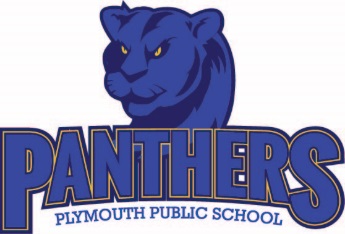 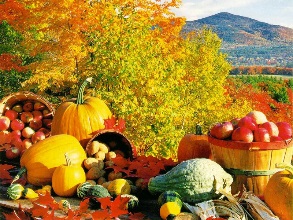 October 2017SundayMondayTuesdayWednesdayThursdayFridaySaturday112 – Day 103 – Day 14 – Day 25 – Day 3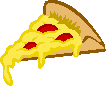 Pizza Day(Money due for next week pizza)6 PD DAYNo School789 ThanksgivingDay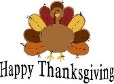 10 – Day 4Junglesport11 – Day 5Junglesport Picture Day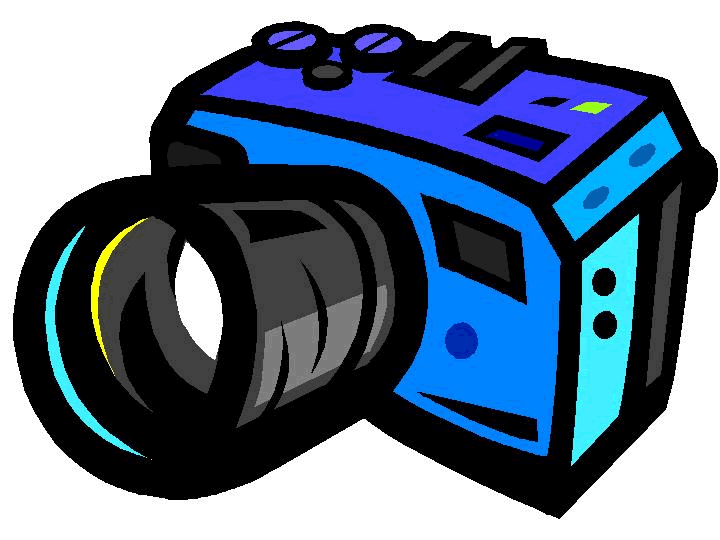 12 – Day 6JunglesportPizza Day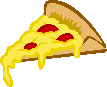 13 – Day 7Junglesport(Money due for next week pizza)141516 – Day 817 – Day 918 – Day 1019 – Day 1Pizza Day20 – Day 2(Money due for next week pizza)212223 – Day 324 – Day 4Wear Purple to support Child Abuse Prevention25- Day 526 – Day 6Pizza Day27 – Day 7Money due for entire month of November pizza orders282930 – Day 831 – Day 9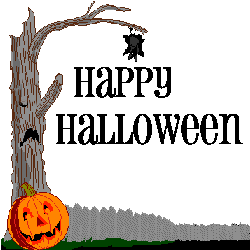 School Cash Online – If you have not done so already, sign up.  It is easy and convenient to pay for all your child’s school expenses.  If you need help, contact the office.School Cash Online – If you have not done so already, sign up.  It is easy and convenient to pay for all your child’s school expenses.  If you need help, contact the office.School Cash Online – If you have not done so already, sign up.  It is easy and convenient to pay for all your child’s school expenses.  If you need help, contact the office.School Cash Online – If you have not done so already, sign up.  It is easy and convenient to pay for all your child’s school expenses.  If you need help, contact the office.